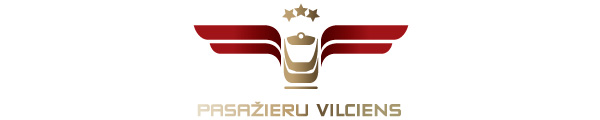 2019. gada 7. augustā Informācija plašsaziņas līdzekļiemNorīkoti īpaši vilcieni uz Aglonu Vissvētākās Jaunavas Marijas Debesīs uzņemšanas svētku apmeklētāju ērtībāmAS “Pasažieru vilciens” aicina izmantot iespēju nokļūt uz un no svētkiem Aglonā ar vilcienu. Uz 14. un 15. augustā norīkotajiem vilcienu reisiem biļetes jau šobrīd ir iespējams iegādāties gan elektroniski, gan visās biļešu kasēs. Vissvētākās Jaunavas Marijas debesīs uzņemšanas svētki Aglonā, kā ierasts, tiks atzīmēti 15. augustā. “Pasažieru vilciens” ir papildinājis kustības sarakstu ar reisiem, kas trešdien, 14. augustā svētku apmeklētājus aizvedīs no Rīgas uz Aglonu, bet ceturtdien, 15. augustā, no Aglonas nogādās Rīgā.No Rīgas stacijas 14. augustā vilciens aties plkst. 13:02 un Aglonā ienāks plkst. 17:14;No Aglonas stacijas 15. augustā vilciens aties plkst. 15:05 un Rīgā ienāks plkst. 19:16.Apskatīt vilcienu kustības grafiku un ērti iegādāties biļetes ir iespējams “Pasažieru vilciena” mobilajā lietotnē un mājaslapā www.pv.lv. Lai svētku apmeklētāji varētu ērti un laikā nokļūt gan no, gan uz dzelzceļa staciju, vairāki maršruta Preiļi-Aglona-Grāveri autobusi tiks pieskaņoti vilciena kursēšanas grafikam.Par PVUzņēmums ir dibināts 2001. gada 2. novembrī. Akciju sabiedrība Pasažieru vilciens ir vienīgais iekšzemes sabiedriskā transporta pakalpojumu sniedzējs, kas pārvadā pasažierus pa dzelzceļu visā Latvijas teritorijā. AS Pasažieru vilciens ir patstāvīgs valsts īpašumā esošs uzņēmums. Eirobarometrs 2018. gada iedzīvotāju aptauja liecina, ka Pasažieru vilciens precizitāte un uzticamība ir augstākā Eiropā. Papildu informācijai:Agnese LīcīteAS „Pasažieru vilciens”Sabiedrisko attiecību daļas galvenā sabiedrisko attiecību speciālisteTālr: 29467009E-pasts: agnese.licite@pv.lv 